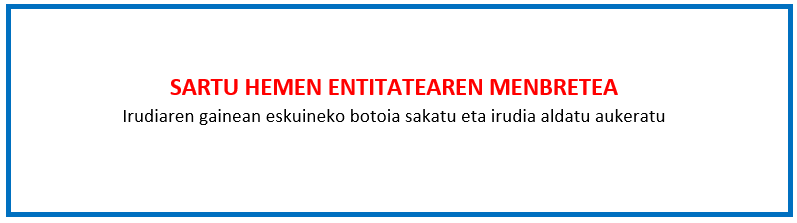 I. ERANSKINAPROIEKTUAREN AMAIERAREN ADIERAZPENA ETA KITAPEN ETA ORDAINKETA ESKAERA - %100Lekua eta data                                                                         ,  2024ko                                             (a)ren             a.Sinadura eta entitatearen zigilua :"Gipuzkoako enpresa ehunean eta ekosistema sozioekonomikoan enpleguaren kalitatea sustatzeko programa" 
2023ko deialdiaDeklaratzailea :Deklaratzailea :Deklaratzailea :NA  Kargua Entitatea  Entitatea  IFZ  Proiektuaren izena  Proiektuaren izena  Proiektuaren izena  Proiektuaren izena  ADIERAZTEN DUT « Gipuzkoako enpresa ehunean eta ekosistema sozioekonomikoan enpleguaren kalitatea sustatzeko programa" 2023ko laguntza deialdiaren barruan entitate honek onartua duen proiektu horren egoera ondorengoa dela  Amaitua BAI Memoria eta agiriak (aplikatiboan osatuak)BAI Hortaz, Gipuzkoako Foru Aldunditik jasotako ebazpenari jarraituz, egitasmo honi dagokion DIRULAGUNTZAREN KITAPENA ETA ORDAINKETA eskatzen dut.